CAZ.6200.1.______.__WNIOSEK
O ZAWARCIE UMOWY O ZORGANIZOWANIE STAŻUw oparciu o art.53 ustawy z dnia 20 kwietnia 2004r. o promocji zatrudnienia i instytucjach rynku pracy oraz rozporządzenie MPiPS z dnia 20 sierpnia 2009r. w sprawie szczegółowych warunków odbywania stażu przez bezrobotnychWNIOSEK NALEŻY WYPEŁNIĆ CZYTELNIE !
WSZELKIE POPRAWKI NALEŻY DOKONYWAĆ POPRZEZ SKREŚLENIE, ZAPARAFOWANIE I PODANIE DATY DOKONANIA ZMIANY!
WNIOSEK NIE WYPEŁNIONY W CAŁOŚCI BĘDZIE ROZPATRYWANY PO JEGO UZUPEŁNIENIU!DANE DOTYCZĄCE ORGANIZATORA:Pełna nazwa organizatora stażu ..............................................................................Siedziba i miejsce prowadzenia działalności: ..........................................................Telefon, fax, e-mail ……...........................................................................................Reprezentant organizatora (osoba/osoby upoważnione do podpisania umowy):..................................................................................................................................(imię, nazwisko oraz stanowisko służbowe)Data rozpoczęcia działalności: ………………………………………...…………...…...Forma prawna Organizatora: ………………………………….………...………………Dokument określający status prawny Organizatora i numer (nr wpisu do ewidencji lub KRS): …..………………………………………………………………………………Osoba do kontaktu ze strony organizatora (imię i nazwisko, stanowisko): ………… ..…………………………………………………………………………………………….. nr telefonu: ………………….……………… w godzinach od ………... do …………..Liczba pracowników w przeliczeniu na pełny wymiar czasu pracy ..………………...Liczba bezrobotnych odbywających staż, w dniu złożenia wniosku .……………….. w tym liczba osób odbywających staż w ramach umów zawartych z innymi PUP ..U organizatora stażu, który jest pracodawcą, staż mogą odbywać jednocześnie bezrobotni w liczbie nieprzekraczającej liczby pracowników zatrudnionych u organizatora w dniu składania wniosku w przeliczeniu na pełny wymiar czasu pracy.U organizatora stażu, który nie jest pracodawcą, staż może odbywać jednocześnie jeden bezrobotny.DANE DOTYCZĄCE ORGANIZOWANEGO STANOWISKA:Liczba przewidywanych miejsc pracy, na których bezrobotni będą odbywać staż …….…Miejsce odbywania stażu (adres, telefon): ............................................................... ..................................................................................................................................Godziny pracy stażysty …..………………………………………………………………Z uwagi na charakter pracy w zawodzie …….…………………………… wnioskuję o wyrażenie zgody na realizację stażu w: niedzielę i święta / w porze nocnej / w systemie pracy zmianowej	TAK / NIEBezpośrednio po zakończeniu okresu odbywania stażu organizator deklaruje zatrudnienie osób bezrobotnych na umowę o pracę (na okres co najmniej trzech miesięcy w wymiarze co najmniej ½ etatu)	TAK / NIECzas pracy bezrobotnego odbywającego staż nie może przekraczać 8 godzin na dobę i 40 godzin tygodniowo, a bezrobotnego będącego osobą niepełnosprawną zaliczoną do znacznego lub umiarkowanego stopnia niepełnosprawności–7 godzin na dobę i 35 godzin tygodniowo, przez 5 dni w tygodniu w okresie rozliczeniowym.Bezrobotny nie może odbywać stażu w niedzielę i święta, w porze nocnej, w systemie pracy zmianowej ani                      w godzinach nadliczbowych.Urząd może wyrazić zgodę na realizację stażu w niedzielę i święta, w porze nocnej lub w systemie pracy zmianowej, o ile charakter pracy w danym zawodzie wymaga takiego rozkładu czasu pracy.WYMAGANE KWALIFIKACJE OSÓB BEZROBOTNYCHPoziom wykształcenia, zawód – kierunek/specjalność, predyspozycje psychofizyczne, zdrowotne, minimalne kwalifikacje niezbędne do podjęcia stażu i dodatkowe wymagania: .......................................................................................... .......................……………………………………………………………………………..Organizator stażu zapewnia bezrobotnemu profilaktyczną ochronę zdrowia w zakresie przewidzianym dla pracowników. Organizator stażu kieruje bezrobotnego przed rozpoczęciem stażu na badania lekarskie mające na celu stwierdzenie jego zdolności do wykonywania pracy na danym stanowisku.PROGRAM STAŻUOpis zadań i uzyskiwanych umiejętności zawodowych:Sposób potwierdzenia nabytych kwalifikacji lub umiejętności zawodowych: ………… …………………………….………………………….…………………………………………UWAGA: Osoby kierowane na staż muszą spełniać warunki określone w ustawie o promocji zatrudnienia i instytucjach rynku pracy oraz w zasadach organizacji i finansowania staży przez Powiatowy Urząd Pracy w Dąbrowie Tarnowskiej. Weryfikację osób pod kątem zasad przeprowadza pracownik PUP.  W przypadku spółki cywilnej do wniosku należy dołączyć umowę spółki – kserokopia wraz z oryginałem do wglądu.OŚWIADCZENIEOŚWIADCZAM, ŻE:Dane zawarte w treści wniosku o zawarcie umowy o zorganizowanie stażu są prawdziwe i zgodne ze stanem faktycznym i prawnym.Oświadczenia Wnioskodawcy:Oświadczam w imieniu swoim lub podmiotu, który reprezentuje, że podmiot:Nie zalega/zalega w dniu złożenia wniosku z wypłacaniem w terminie wynagrodzeń pracownikom oraz z opłacaniem w terminie składek na ubezpieczenie społeczne, zdrowotne, Fundusz Pracy, Fundusz Gwarantowanych Świadczeń Pracowniczych oraz innych danin publicznych;Nie znajduje się/znajduje się w dniu złożenia wniosku w stanie likwidacji lub upadłości;Nie przeprowadza/przeprowadza zwolnienia grupowe;Nie posiada/posiada w dniu złożenia wniosku nieuregulowanych w terminie zobowiązań cywilnoprawnych;Nie został ukarany lub skazany/został ukarany lub skazany w okresie 365 dni przed złożeniem wniosku prawomocnym wyrokiem za naruszenie przepisów prawa pracy;Świadomy(a) odpowiedzialności za podanie nieprawdziwych informacji oświadczam, że złożone oświadczenia są zgodne z prawdą.Załącznik Nr 3 do Zarządzenia Nr 6/2020Dyrektora Powiatowego Urzędu Pracyw Dąbrowie Tarnowskiejz dnia 27 stycznia 2020 r.KLAUZULA INFORMACYJNA
DLA OSOBY FIZYCZNEJ – PRACODAWCY/PRZEDSIĘBIORCY LUB INNEGO PODMIOTU KORZYSTAJĄCEGO Z FORM POMOCY OKREŚLONYCH W USTAWIE O PROMOCJI ZATRUDNIENIA I INSTYTUCJACH RYNKU PRACYZgodnie z art. 13 ust. 1 i 2 Rozporządzenia Parlamentu Europejskiego i Rady (UE) 2016/679 z dnia 27 kwietnia 2016 r. w sprawie ochrony osób fizycznych w związku z przetwarzaniem danych osobowych i w sprawie swobodnego przepływu takich danych oraz uchylenia dyrektywy 95/46/WE (ogólne rozporządzenie o ochronie danych, zwanego dalej „rozporządzeniem”) Powiatowy Urząd Pracy w Dąbrowie Tarnowskiej informuje, że:Administratorem Pani/Pana danych osobowych (ADO) jest Powiatowy Urząd Pracy w Dąbrowie Tarnowskiej                            z siedzibą w Dąbrowie Tarnowskiej przy ul. Marsz. J. Piłsudskiego 33, reprezentowany przez Dyrektora.Dane kontaktowe inspektora ochrony danych (IOD) w Powiatowym Urzędzie Pracy w Dąbrowie Tarnowskiej: iod@pupdt.plPani /Pana dane osobowe przetwarzane są w celu realizacji form pomocy w zakresie usług i instrumentów rynku pracy w ramach:ustawy z dnia 20 kwietnia 2004 r.  o promocji zatrudnienia i instytucjach rynku pracy,aktów wykonawczych o randze rozporządzenia do wyżej wymienionej ustawy,innych aktów prawnych o randze ustawy lub rozporządzenia, które w sposób bezpośredni lub pośredni odnoszą się do zakresu i sposobu wykonywania przez PUP obowiązków i zadań wynikających z przepisów prawa, na podstawie art. 6 ust. 1 lit. c rozporządzenia RODO, a ich podanie jest również warunkiem niezbędnym do zawarcia umowy. Ponadto, gdy Pan/Pani zawarł/zawarła umowę cywilno-prawną w ramach form pomocy określonych ustawą     o promocji zatrudnienia i instytucjach rynku pracy, to dane przetwarzane będą również w celu wykonania   i dochodzenia do obrony przed roszczeniami wywodzonymi z umowy – na podstawie art. 6 ust. 1 lit. b rozporządzenia RODO.Odbiorcą Pani/Pana danych osobowych będą inne organy upoważnione na podstawie przepisów prawa oraz podmioty, z którymi zawarto umowy powierzenia przetwarzania danych osobowych w celu realizacji gromadzenia danych w związku z realizacją usług i instrumentów rynku pracy na podstawie ustawy o promocji zatrudnienia  i instytucjach rynku pracy oraz aktów wykonawczych do tej ustawy.Pani/Pana dane osobowe będą przechowywane nie dłużej, niż jest to konieczne dla celu, dla którego zostały zebrane i w czasie określonym przepisami prawa. Okres przechowywania danych osobowych, ze względu na wymogi archiwalne, jest zgodny  z ustawą z dnia 14 lipca 1983 r. o narodowym zasobie archiwalnym i archiwach  oraz jednolitym rzeczowym wykazem akt Urzędu.W związku z przetwarzaniem danych osobowych przysługuje Pani/Panu prawo do: dostępu do danych osobowych, sprostowania, usunięcia lub ograniczenia przetwarzania w przypadkach przewidzianych przepisami prawa a także  wniesienia sprzeciwu wobec przetwarzania.Przysługuje Pani/Panu prawo do wniesienia skargi do organu nadzorczego, którym jest Prezes Urzędu Ochrony Danych Osobowych (PUODO), gdy uzna Pani/Pan, że przetwarzanie należących do Pani/Pana danych osobowych narusza przepisy rozporządzenia RODO.Podanie przez Panią/Pana danych osobowych jest wymogiem ustawowym w związku z przepisami ustawy z dnia 20 kwietnia 2004 r. o promocji zatrudnienia i instytucjach rynku pracy  oraz aktami wykonawczymi do ww. ustawy i będą udostępniane innym organom upoważnionym na podstawie przepisów prawa. Odmowa podania danych osobowych jest równoznaczna z brakiem możliwości skorzystania  z usług i instrumentów rynku pracy przewidzianych w ustawie. Pani/Pana dane osobowe nie będą przekazywane do państwa trzeciego ani organizacji międzynarodowej, chyba że obowiązek udostępnienia danych będzie wynikał z odrębnych przepisów.Pani/Pana dane osobowe nie będą przetwarzane w sposób zautomatyzowany i nie będą profilowane.Potwierdzam zapoznanie się z treścią powyższej informacji:OPINIA DORADCY KLIENTA:Proponowana osoba bezrobotna wskazana we wniosku  kwalifikuje się / nie kwalifikuje się do skierowania na staż.Uzasadnienie: ………………………………………………………………………………… …………………………………..……………………………………………………………… .…………………………………………………………………………………………………. .………………………………………………………………………………………………….PUP posiada / nie posiada możliwość zabezpieczenia potrzeb kadrowych Organizatora stażu w przypadku braku we wniosku wskazanego kandydata. Uzasadnienie: ………………………………………………………………………………… ………………………………………………………………………………………………….. ……………………………………………………………………………….…………………. ……………………………………………………………………………………………….….……………...……………………/data i podpis doradcy klienta/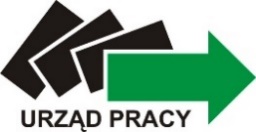 Powiatowy Urząd Pracy w Dąbrowie TarnowskiejNIP–––REGONREGONPKDPKDPKDPKDPKDLp.Nazwa zawodu - zgodna z klasyfikacją zawodów i specjalności(kod zawodu)Ilość osóbProponowane osoby bezrobotne do odbycia stażu:/nazwisko, imię i adres, data urodzenia,telefon/Proponowany okres odbywania stażu(nie krótszy niż 3 m-ce)Imię, nazwisko i stanowisko opiekunaNazwa komórki organizacyjnej                i stanowiska pracyZakres zadań zawodowych wykonywanych przez stażystęRodzaj uzyskiwanych kwalifikacji lub umiejętności zawodowych…………………......../data/….…..…………..………………………/podpis i pieczęć organizatora stażu/…………………......../data/….…..…………..………………………/podpis i pieczęć organizatora stażu/…………………......../miejscowość, data/….…..………….…………/podpis Wnioskodawcy/